ПОЛОЖЕНИЕ
о проведении спортивного мероприятия л/а пробега"5каспб - Пятёрка в Удельном" 20181. ЦЕЛИ ПРОБЕГА- пропаганда здорового образа жизни; - развитие массового спорта; Мероприятие посвящено празднованию Дня России.2. РУКОВОДСТВО 2.1. Организацию по подготовке и проведению пробега осуществляет проект "5каСПб".  (далее – Оргкомитет). 2.2. Оргкомитет утверждает Положение о пробеге (далее – Положение), место проведения, а также вносит изменения и дополнения в настоящее Положение. 2.3. Оргкомитет отвечает за: - регистрацию и допуск участников;- предоставление призов для вручения победителям и призерам соревнования; - информационное обеспечение участников; - обеспечение судейства; - организацию мер безопасности и медицинского обеспечения забега, в количестве одного поста охраны и одной медицинской бригады.3. ВРЕМЯ И МЕСТО ПРОВЕДЕНИЯ 3.1. День и время проведения: 10 июня 2018года, старт основного забега в 11:00. 3.2. Место проведения: ул.Аккуратова, 7а, Удельный парк, г. Санкт-Петербург Стадион "Олимпийские Надежды".4. ПРОГРАММА  9:00-10:30 — Время выдачи номеров зарегистрированных участников. 10:30 - 10:45 Детские забеги на 400м.11:00 - Старт пробега на 5 км. 12:00-12:30 — Награждение победителей и призеров. Окончание мероприятия. 5. УЧАСТНИКИ СОРЕВНОВАНИЯ 5.1. К участию в пробеге на 5 км допускаются все желающие в возрасте от 14 лет и старше, имеющие медицинский допуск. 5.2. К участию в "детском забеге" на 400 метров допускаются все желающие в возрасте от 10 до 14 лет, имеющие медицинский допуск. 6. РЕГИСТРАЦИЯ 6.1. Регистрация  участников на сайте партнера Russia Running. 6.2. Регистрация  жителей МО Коломяги по телефону +792188690956.2. Выдача номеров и в день старта на территории стадиона Олимпийские надежды ул.Аккуратова д.7а.7. УСЛОВИЯ ДОПУСКА К СОРЕВНОВАНИЮ- оригинал удостоверения личности. - оригинал медицинской справки с печатью выдавшего учреждения, с подписью и печатью врача. Ксерокопия и фото медицинской справки принимается при предъявлении оригинала.8. РЕГИСТРАЦИЯ РЕЗУЛЬТАТОВ 8.1. Итоговые результаты будут опубликованы на сайте пробега http://5kaspb.wix.com/probeg , http://vk.com/5kaspb в день соревнований. 8.2. Оргкомитет соревнования не гарантирует получение личного результата при размещении стартового номера в месте отличном от рекомендованного и затрудненном для прочтения а так же утрате стартового номера.9. РЕГИСТРАЦИОННЫЙ ВЗНОС 10. НАГРАЖДЕНИЕ ПОБЕДИТЕЛЕЙ 10.1. Денежными призами награждаются мужчины и женщины занявшие 1 - 5 место в абсолютном первенстве. Призовой фонд для этой категории от 25000 рублей.
10.2. Памятными призами награждаются победители в возрастных группах:Ю14-19 (2004 - 1999гг.р.);  Д14-19 (2004 - 1999гг.р.);
М20 (1998 - 1969гг.р.);       Ж20 (1998 - 1969гг.р.);
М50 (1968 - 1959гг.р.);       Ж50 (1968 - 1959гг.р.); М60 (1958 и старше);         Ж60 (1958 и старше);Спортсмены ЛИН;             Спортсмены с ОВ.10.3. Участник соревнования, который был награжден в абсолютном первенстве, не может быть награжден в своей возрастной группе. 10.4. Памятными призами награждаются победители детских забегов.10.5. Участники получают памятные медали.11. ДИСКВАЛИФИКАЦИЯ Судейская коллегия оставляет за собой право дисквалифицировать участника: - в случае участия без стартового номера; - в случае выявления фактов сокращения участником дистанции, использования любых механических средств передвижения; - в случае, если врач соревнования принял решение о снятии участника с дистанции по состоянию здоровья; НАСТОЯЩЕЕ ПОЛОЖЕНИЕ ЯВЛЯЕТСЯ ОФИЦИАЛЬНЫМ ПРИГЛАШЕНИЕМ-ВЫЗОВОМ ДЛЯ УЧАСТИЯ В СОРЕВНОВАНИИОтветственное лицо : Андрей Блинов - 8 921 886-90-95, blinovandy@gmail.com	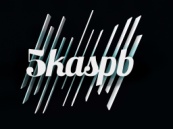 Размер регистрационного взноса, руб.Размер регистрационного взноса, руб.Размер регистрационного взноса, руб.Январь-МартАпрель-МайИюньБазовая стоимость500600750Стоимость для участников 1998г.р. и моложе350390500Стоимость для участников 1967г.р. и старше350390500Стоимость для Мастеров Спорта и Кандидатов в МС России300350500Жители МО Коломяги Инвалиды всех групп. Спортсмены ЛИН. Детский забег.БесплатноБесплатноБесплатно